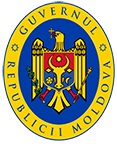 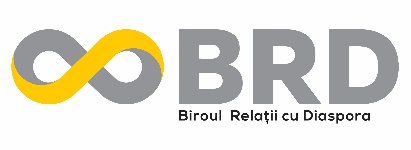 BULETIN INFORMATIVNr. 16/20  (18-22 mai 2020)ACTIVITATEA GUVERNULUI:Mesajul de felicitare al Prim-ministrului Ion Chicu, cu ocazia Zilei Internaționale a Medicului de FamiliePrim-ministrul Ion Chicu a condus ședința Guvernului din 20.05.2020Pe agenda ședinței au fost 21 de proiecte. Ministrul Sergiu Railean a prezentat spre aprobare proiectul Programului național de siguranță a zborurilor. Proiectul e menit să transpună standardele și practicile recomandate de Convenția despre Aviația civilă internațională. Prim-ministrul Ion Chicu a avut o întâlnire cu Dereck J. Hogan, Ambasadorul Extraordinar și Plenipotențiar al SUA în RM. În cadrul întrunirii a fost făcut un schimb de opinii referitor la evoluția situației epidemiologice și efectele restricțiilor asupra intensității activităților economice.Prim-ministrul Ion Chicu a avut o discuție cu E.S. Uldis Mikuts, Ambasadorul LetonieiPrim-ministrul Chicu a avut o discuție cu E.S. Uldis Mikuts, Ambasadorul Extraordinar și Plenipotențiar al Republicii Letonia în Republica Moldova. A fost făcut un schimb de informații referitor la evoluția situației epidemiologice, a practicilor aplicate în prevenirea răspândirii epidemiei și a efectelor economice generate de epidemie.Ministrul Oleg Țulea a avut o discuție cu europarlamentarul Dragoș TudoracheStadiul actual de implementare al Acordului de Asociere și perspectivele cooperării RM-UE s-au regăsit pe agenda discuțiilor, în format de videoconferință, a Ministrului Afacerilor Externe și Integrării Europene Oleg Țulea cu europarlamentarul Dragoș Tudorache în calitatea sa de raportor al Parlamentului European pentru Republica Moldova.Pensii și prestații sociale pentru cetățenii RM care au atins vârsta de pensionare aflați peste hotarele țăriiCasa Națională de Asigurări Sociale vine cu unele precizări pentru cetățenii, care au atins vârsta de pensionare, conform legislației Republicii Moldova, dar care, la moment, aflându-se peste hotare, în țările cu care Republica Moldova are semnate acorduri bilaterale în domeniul securității sociale, nu pot reveni din cauza suspendării transportului de pasageri în perioada pandemiei de COVID-19.Moldovenii fără serviciu, inclusiv cei reveniți de peste hotare, beneficiază de ajutor de șomaj.Aproximativ 11 mii de beneficiari cărora li s-a stabilit dreptul la ajutorul de şomaj în valoare de 2.775 de lei lunar, în perioada stării de urgenţă, şi-au primit deja banii.Elevii și studenții moldoveni care își fac studiile în România și care au de susținut examene nu vor mai fi nevoiți să stea în izolare 14 zile, dacă nu prezintă simptome de COVID-19.Consulatul General al Republicii Moldova la Milano a publicat un comunicat pe pagina oficială de Facebook, în care au răspuns la trei dintre cele mai importante întrebări ale moldovenilor aflați în Italia.Sondaj national #NeamPornitScopul sondajului este de a evalua opiniile cetățenilor despre destinațiile turistice din Republica Moldova, în funcție de profilul și așteptările fiecăruia.Hotărârea nr. 11 din 15 mai 2020 - COMISIA NAȚIONALĂ EXTRAORDINARĂ DE SĂNĂTATE PUBLICĂLISTA AMBASADELOR ȘI CONSULATELOR REPUBLICII MOLDOVA, CU SITE-URILE OFICIALE, PAGINILE DE FACEBOOK ȘI TELEFOANELE DE URGENȚĂ*****ACTIVITATEA BRD:Ședința online cu participarea reprezentanților Comisiei Electorale Centrale, Ministerului Afacerilor Externe și Integrării Europene și Biroului relații cu diasporaPe data de 19 mai a.c., în cadrul ședinței de lucru online cu participarea reprezentanților Comisiei Electorale Centrale, Ministerului Afacerilor Externe și Integrării Europene și Biroului relații cu diaspora, a fost discutat subiectul organizării alegerilor prezidențiale în secțiile de votare din afara țării și impactul situației epidemiologice asupra desfășurării proceselor electorale.E-cursul de instruire la distanță „Diaspora, Migrație și Dezvoltare”Cursul online este destinat funcționarilor publici din cadrul autorităților administrației publice centrale și locale interesate de atragerea diasporei în dezvoltare și reintegrarea migranților reveniți.*****ACTIVITATEA DIASPOREI:Diaspora mai aproape de casaVictoria Dunford din Marea Britanie, în emisie directă la emisiunea „Cine Vine la Noi?”Audiaţi o nouă ediţie a emisiunii „Scrisori pentru acasă”Aliona Munteanu, actriţă şi profesoară stabilită în Canada şi Larisa Olărescu, preşedintele Asociaţiei Culturale „Basarabia” din oraşul Torino, Italia, în perioada pandemică, se regăsesc în activităţi artistice şi creative.Uniți și solidari – DIASPORA PENTRU DIASPORAInitiativa frumoasa si de suflet al diasporei de a susține concetățenii noștri alflati in dificultate in Franța pe parcursul epidemiei cu COVID-19 a demonstrat unitate si solidaritate, împreuna am reușit sa susținem mai mult de 50 de familiile cu produse alimentare, de igiena si susținere psihologică. 